Об утверждении отчета об исполнении бюджета муниципального образования Андреевский сельсовет за 3 квартал  2017 годаВ соответствии с пунктом 5 статьи 264 бюджетного кодекса Российской Федерации администрация Андреевского сельсовета Курманаевского  района:Утвердить отчет об исполнении бюджета муниципального образования Андреевский сельсовет за 3 квартал  2017 года- по доходам в сумме  4 204 001 рубль 98 копеек- по расходам в сумме 4 524 223 рубля 53 копейкиПревышение расходов  над доходами в сумме 320 221 рубль 55 копеек с показателями:- доходы местного бюджета по кодам классификации доходов бюджетов согласно приложений №1;- расходы местного бюджета по кодам классификации доходов бюджетов согласно приложений №2;- источники финансирования дефицита бюджета согласно приложения №3.2. Направить данное решение для подписания главе муниципального образования Андреевский сельсовет Алимкиной Л.Г.3. Постановление вступает в силу со дня подписания и подлежит официальному опубликованию в местном печатном органе «Вестник».И.о. главы муниципального образования                                  Е.А. ПрохороваРазослано: в дело, прокурору, районной администрации,  счетную палату Приложение №1к постановлениюмуниципального образованияАндреевский сельсоветот  30.10.2017 № 67-пПриложение № 2к постановлениюмуниципального образованияАндреевский сельсоветот  30.10.2017 № 67-п2. Расходы бюджета администрации МО Андреевский сельсовет Курманаевского района за 3 квартал 2017 годаПриложение № 3к постановлениюмуниципального образованияАндреевский сельсоветот  30.10.2017 № 67-п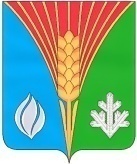 АдминистрацияМуниципального образованияАндреевский сельсоветКурманаевского районаОренбургской областиПОСТАНОВЛЕНИЕ 30.10.2017  №  67-п1. Доходы бюджета администрации МО Андреевский сельсовет Курманаевского района за 3 квартал 2017 года1. Доходы бюджета администрации МО Андреевский сельсовет Курманаевского района за 3 квартал 2017 года1. Доходы бюджета администрации МО Андреевский сельсовет Курманаевского района за 3 квартал 2017 года1. Доходы бюджета администрации МО Андреевский сельсовет Курманаевского района за 3 квартал 2017 года1. Доходы бюджета администрации МО Андреевский сельсовет Курманаевского района за 3 квартал 2017 года1. Доходы бюджета администрации МО Андреевский сельсовет Курманаевского района за 3 квартал 2017 годаНаименование показателяКод строкиКод дохода по бюджетной классификацииУтвержденные бюджетные назначенияИсполнено% Исполнения123456Доходы бюджета - ВСЕГО: 
В том числе:010X6 923 626,004 204 001,9860,72НАЛОГОВЫЕ И НЕНАЛОГОВЫЕ ДОХОДЫ010000 100000000000000002 437 000,001 767 884,8372,54НАЛОГИ НА ПРИБЫЛЬ, ДОХОДЫ010000 101000000000000001 247 000,00954 179,7076,52Налог на доходы физических лиц010000 101020000100001101 247 000,00954 179,7076,52Налог на доходы физических лиц с доходов, источником которых является налоговый агент, за исключением доходов, в отношении которых исчисление и уплата налога осуществляются в соответствии со статьями 227, 227.1 и 228 Налогового кодекса Российской Федерации010000 101020100100001101 247 000,00949 483,9176,14Налог на доходы физических лиц с доходов, источником которых является налоговый агент, за исключением доходов, в отношении которых исчисление и уплата налога осуществляются в соответствии со статьями 227, 227.1 и 228 Налогового кодекса Российской Федерации (сумма платежа (перерасчеты, недоимка и задолженность по соответствующему платежу, в том числе по отмененному)010000 101020100110001100,00949 044,19Налог на доходы физических лиц с доходов, источником которых является налоговый агент, за исключением доходов, в отношении которых исчисление и уплата налога осуществляются в соответствии со статьями 227, 227.1 и 228 Налогового кодекса Российской Федерации (пени и проценты по соответствующему платежу)010000 101020100121001100,00140,56Налог на доходы физических лиц с доходов, источником которых является налоговый агент, за исключением доходов, в отношении которых исчисление и уплата налога осуществляются в соответствии со статьями 227, 227.1 и 228 Налогового кодекса Российской Федерации010000 101020100130001100,00299,16Налог на доходы физических лиц с доходов, полученных физическими лицами в соответствии со статьей 228 Налогового кодекса Российской Федерации010000 101020300100001100,004 695,79Налог на доходы физических лиц с доходов, полученных физическими лицами в соответствии со статьей 228 Налогового кодекса Российской Федерации (сумма платежа (перерасчеты, недоимка и задолженность по соответствующему платежу, в том числе по отмененному)010000 101020300110001100,004 570,35Налог на доходы физических лиц с доходов, полученных физическими лицами в соответствии со статьей 228 Налогового кодекса Российской Федерации (пени по соответствующему платежу)010000 101020300121001100,0050,44Налог на доходы физических лиц с доходов, полученных физическими лицами в соответствии со статьей 228 Налогового кодекса Российской Федерации (суммы денежных взысканий (штрафов) по соответствующему платежу согласно законодательству Российской Федерации)010000 101020300130001100,0075,00НАЛОГИ НА ТОВАРЫ (РАБОТЫ, УСЛУГИ), РЕАЛИЗУЕМЫЕ НА ТЕРРИТОРИИ РОССИЙСКОЙ ФЕДЕРАЦИИ010000 10300000000000000517 000,00412 464,0179,78Акцизы по подакцизным товарам (продукции), производимым на территории Российской Федерации010000 10302000010000110517 000,00412 464,0179,78Доходы от уплаты акцизов на дизельное топливо, подлежащие распределению между бюджетами субъектов Российской Федерации и местными бюджетами с учетом установленных дифференцированных нормативов отчислений в местные бюджеты010000 10302230010000110176 000,00166 784,0594,76Доходы от уплаты акцизов на моторные масла для дизельных и (или) карбюраторных (инжекторных) двигателей, подлежащие распределению между бюджетами субъектов Российской Федерации и местными бюджетами с учетом установленных дифференцированных нормативов отчислений в местные бюджеты010000 103022400100001102 000,001 769,3688,47Доходы от уплаты акцизов на автомобильный бензин, подлежащие распределению между бюджетами субъектов Российской Федерации и местными бюджетами с учетом установленных дифференцированных нормативов отчислений в местные бюджеты010000 10302250010000110374 000,00278 425,9774,45Доходы от уплаты акцизов на прямогонный бензин, подлежащие распределению между бюджетами субъектов Российской Федерации и местными бюджетами с учетом установленных дифференцированных нормативов отчислений в местные бюджеты010000 10302260010000110-35 000,00-34 515,3798,62НАЛОГИ НА СОВОКУПНЫЙ ДОХОД010000 1050000000000000010 000,00171 869,041 718,69Единый сельскохозяйственный налог010000 1050300001000011010 000,00171 869,041 718,69Единый сельскохозяйственный налог010000 1050301001000011010 000,00171 869,041 718,69Единый сельскохозяйственный налог (сумма платежа (перерасчеты, недоимка и задолженность по соответствующему платежу, в том числе по отмененному)010000 105030100110001100,00171 580,00Единый сельскохозяйственный налог (пени по соответствующему платежу)010000 105030100121001100,00289,04НАЛОГИ НА ИМУЩЕСТВО010000 10600000000000000618 000,00197 182,0831,91Налог на имущество физических лиц010000 1060100000000011051 000,0013 666,6526,80Налог на имущество физических лиц, взимаемый по ставкам, применяемым к объектам налогообложения, расположенным в границах сельских поселений010000 1060103010000011051 000,0013 666,6526,80Налог на имущество физических лиц, взимаемый по ставкам, применяемым к объектам налогообложения, расположенным в границах сельских поселений (сумма платежа (перерасчеты, недоимка и задолженность по соответствующему платежу, в том числе по отмененному)010000 106010301010001100,0012 990,33Налог на имущество физических лиц, взимаемый по ставкам, применяемым к объектам налогообложения, расположенным в границах сельских поселений (пени по соответствующему платежу)010000 106010301021001100,00676,32Земельный налог010000 10606000000000110567 000,00183 515,4332,37Земельный налог с организаций010000 106060300000001100,0092 084,25Земельный налог с организаций, обладающих земельным участком, расположенным в границах сельских поселений010000 106060331000001100,0092 084,25Земельный налог с организаций, обладающих земельным участком, расположенным в границах сельских поселений (сумма платежа (перерасчеты, недоимка и задолженность по соответствующему платежу, в том числе по отмененному)010000 106060331010001100,0092 050,00Земельный налог с организаций, обладающих земельным участком, расположенным в границах сельских поселений (пени по соответствующему платежу)010000 106060331021001100,0034,25Земельный налог с физических лиц010000 10606040000000110567 000,0091 431,1816,13Земельный налог с физических лиц, обладающих земельным участком, расположенным в границах сельских поселений010000 10606043100000110567 000,0091 431,1816,13Земельный налог с физических лиц, обладающих земельным участком, расположенным в границах сельских поселений (сумма платежа (перерасчеты, недоимка и задолженность по соответствующему платежу, в том числе по отмененному)010000 106060431010001100,0085 028,15Земельный налог с физических лиц, обладающих земельным участком, расположенным в границах сельских поселений (пени по соответствующему платежу)010000 106060431021001100,006 403,03ГОСУДАРСТВЕННАЯ ПОШЛИНА010000 1080000000000000045 000,0032 190,0071,53Государственная пошлина за совершение нотариальных действий (за исключением действий, совершаемых консульскими учреждениями Российской Федерации)010000 1080400001000011045 000,0032 190,0071,53Государственная пошлина за совершение нотариальных действий должностными лицами органов местного самоуправления, уполномоченными в соответствии с законодательными актами Российской Федерации на совершение нотариальных действий010000 1080402001000011045 000,0032 190,0071,53Государственная пошлина за совершение нотариальных действий должностными лицами органов местного самоуправления, уполномоченными в соответствии с законодательными актами Российской Федерации на совершение нотариальных действий010000 108040200110001100,0032 190,00БЕЗВОЗМЕЗДНЫЕ ПОСТУПЛЕНИЯ010000 200000000000000004 486 626,002 436 117,1554,30БЕЗВОЗМЕЗДНЫЕ ПОСТУПЛЕНИЯ ОТ ДРУГИХ БЮДЖЕТОВ БЮДЖЕТНОЙ СИСТЕМЫ РОССИЙСКОЙ ФЕДЕРАЦИИ010000 202000000000000004 486 626,002 436 117,1554,30Дотации бюджетам бюджетной системы Российской Федерации010000 202100000000001513 393 000,001 858 326,0054,77Дотации на выравнивание бюджетной обеспеченности010000 202150010000001513 393 000,001 858 326,0054,77Дотации бюджетам сельских поселений на выравнивание бюджетной обеспеченности010000 202150011000001513 393 000,001 858 326,0054,77Субвенции бюджетам бюджетной системы Российской Федерации010000 2023000000000015178 626,0062 791,1579,86Субвенции бюджетам на осуществление первичного воинского учета на территориях, где отсутствуют военные комиссариаты010000 2023511800000015167 626,0051 791,1576,58Субвенции бюджетам сельских поселений на осуществление первичного воинского учета на территориях, где отсутствуют военные комиссариаты010000 2023511810000015167 626,0051 791,1576,58Субвенции бюджетам на государственную регистрацию актов гражданского состояния010000 2023593000000015111 000,0011 000,00100,00Субвенции бюджетам сельских поселений на государственную регистрацию актов гражданского состояния010000 2023593010000015111 000,0011 000,00100,00Иные межбюджетные трансферты010000 202400000000001511 015 000,00515 000,0050,74Прочие межбюджетные трансферты, передаваемые бюджетам010000 202499990000001511 015 000,00515 000,0050,74Прочие межбюджетные трансферты, передаваемые бюджетам сельских поселений010000 202499991000001511 015 000,00515 000,0050,74Наименование показателяКод строкиКод расхода по бюджетной классификацииУтвержденные бюджетные назначенияИсполнено% Исполнения123456Расходы бюджета - ВСЕГО 
В том числе:200X8 055 626,004 524 223,5356,16ОБЩЕГОСУДАРСТВЕННЫЕ ВОПРОСЫ200000 0100 0000000000 0002 857 200,001 803 360,3063,12Функционирование высшего должностного лица субъекта Российской Федерации и муниципального образования200000 0102 0000000000 000580 000,00443 122,0776,40Непрограммные мероприятия200000 0102 7700000000 000580 000,00443 122,0776,40Руководство и управление в сфере установленных функций органов муниципальной власти Курманаевского района200000 0102 7710000000 000580 000,00443 122,0776,40Высшее должностное лицо200000 0102 7710010010 000580 000,00443 122,0776,40Расходы на выплаты персоналу в целях обеспечения выполнения функций государственными (муниципальными) органами, казенными учреждениями, органами управления государственными внебюджетными фондами200000 0102 7710010010 100580 000,00443 122,0776,40Расходы на выплаты персоналу государственных (муниципальных) органов200000 0102 7710010010 120580 000,00443 122,0776,40Фонд оплаты труда государственных (муниципальных) органов200000 0102 7710010010 121446 000,00338 656,4775,93Взносы по обязательному социальному страхованию на выплаты денежного содержания и иные выплаты работникам государственных (муниципальных) органов200000 0102 7710010010 129134 000,00104 465,6077,96Функционирование Правительства Российской Федерации, высших исполнительных органов государственной власти субъектов Российской Федерации, местных администраций200000 0104 0000000000 0002 059 000,001 252 238,2360,82Муниципальная программа "Устойчивое развитие территории муниципального образования Андреевский сельсовет Курманаевского района Оренбургской области на 2016-2020 годы"200000 0104 5100000000 0002 059 000,001 252 238,2360,82Реализация государственных функций в области социальной политики200000 0104 5140000000 0002 059 000,001 252 238,2360,82Обеспечение функций аппарата администрации муниципального образования Андреевский сельсовет200000 0104 5140110020 0001 913 100,001 181 238,2361,74Расходы на выплаты персоналу в целях обеспечения выполнения функций государственными (муниципальными) органами, казенными учреждениями, органами управления государственными внебюджетными фондами200000 0104 5140110020 1001 315 000,00745 449,4056,69Расходы на выплаты персоналу государственных (муниципальных) органов200000 0104 5140110020 1201 315 000,00745 449,4056,69Фонд оплаты труда государственных (муниципальных) органов200000 0104 5140110020 121996 000,00571 975,2157,43Иные выплаты персоналу государственных (муниципальных) органов, за исключением фонда оплаты труда200000 0104 5140110020 12218 000,001 160,646,45Взносы по обязательному социальному страхованию на выплаты денежного содержания и иные выплаты работникам государственных (муниципальных) органов200000 0104 5140110020 129301 000,00172 313,5557,25Закупка товаров, работ и услуг для обеспечения государственных (муниципальных) нужд200000 0104 5140110020 200595 100,00433 910,0272,91Иные закупки товаров, работ и услуг для обеспечения государственных (муниципальных) нужд200000 0104 5140110020 240595 100,00433 910,0272,91Закупка товаров, работ, услуг в сфере информационно-коммуникационных технологий200000 0104 5140110020 242199 100,00107 934,2554,21Прочая закупка товаров, работ и услуг для обеспечения государственных (муниципальных) нужд200000 0104 5140110020 244396 000,00325 975,7782,32Иные бюджетные ассигнования200000 0104 5140110020 8003 000,001 878,8162,63Уплата налогов, сборов и иных платежей200000 0104 5140110020 8503 000,001 878,8162,63Уплата прочих налогов, сборов200000 0104 5140110020 8522 000,001 523,2276,16Уплата иных платежей200000 0104 5140110020 8531 000,00355,5935,56Передаваемые полномочия на организацию мероприятий по предоставлению услуг транспорта, связи. торговли на территории поселения200000 0104 5140310020 000145 900,0071 000,0048,66Межбюджетные трансферты200000 0104 5140310020 500145 900,0071 000,0048,66Иные межбюджетные трансферты200000 0104 5140310020 540145 900,0071 000,0048,66Обеспечение деятельности финансовых, налоговых и таможенных органов и органов финансового (финансово-бюджетного) надзора200000 0106 0000000000 000218 200,00108 000,0049,50Муниципальная программа "Устойчивое развитие территории муниципального образования Андреевский сельсовет Курманаевского района Оренбургской области на 2016-2020 годы"200000 0106 5100000000 000188 200,0094 000,0049,95Реализация государственных функций в области социальной политики200000 0106 5140000000 000188 200,0094 000,0049,95Передаваемы полномочия на обеспечение мероприятий по формированию бюджета поселения200000 0106 5140210020 000188 200,0094 000,0049,95Межбюджетные трансферты200000 0106 5140210020 500188 200,0094 000,0049,95Иные межбюджетные трансферты200000 0106 5140210020 540188 200,0094 000,0049,95Непрограммные мероприятия200000 0106 7700000000 00030 000,0014 000,0046,67Руководство и управление в сфере установленных функций органов муниципальной власти Курманаевского района200000 0106 7710000000 00030 000,0014 000,0046,67Центральный аппарат200000 0106 7710010020 00030 000,0014 000,0046,67Межбюджетные трансферты200000 0106 7710010020 50030 000,0014 000,0046,67Иные межбюджетные трансферты200000 0106 7710010020 54030 000,0014 000,0046,67НАЦИОНАЛЬНАЯ ОБОРОНА200000 0200 0000000000 00067 626,0051 791,1576,58Мобилизационная и вневойсковая подготовка200000 0203 0000000000 00067 626,0051 791,1576,58Муниципальная программа "Устойчивое развитие территории муниципального образования Андреевский сельсовет Курманаевского района Оренбургской области на 2016-2020 годы"200000 0203 5100000000 00067 626,0051 791,1576,58Финансовое обеспечение расходов на осуществление первичного воинского учета на территориях, где отсутствуют военные комиссариаты200000 0203 5190151180 00067 626,0051 791,1576,58Расходы на выплаты персоналу в целях обеспечения выполнения функций государственными (муниципальными) органами, казенными учреждениями, органами управления государственными внебюджетными фондами200000 0203 5190151180 10062 000,0046 165,1574,46Расходы на выплаты персоналу государственных (муниципальных) органов200000 0203 5190151180 12062 000,0046 165,1574,46Фонд оплаты труда государственных (муниципальных) органов200000 0203 5190151180 12147 000,0035 457,1175,44Взносы по обязательному социальному страхованию на выплаты денежного содержания и иные выплаты работникам государственных (муниципальных) органов200000 0203 5190151180 12915 000,0010 708,0471,39Закупка товаров, работ и услуг для обеспечения государственных (муниципальных) нужд200000 0203 5190151180 2005 626,005 626,00100,00Иные закупки товаров, работ и услуг для обеспечения государственных (муниципальных) нужд200000 0203 5190151180 2405 626,005 626,00100,00Прочая закупка товаров, работ и услуг для обеспечения государственных (муниципальных) нужд200000 0203 5190151180 2445 626,005 626,00100,00НАЦИОНАЛЬНАЯ БЕЗОПАСНОСТЬ И ПРАВООХРАНИТЕЛЬНАЯ ДЕЯТЕЛЬНОСТЬ200000 0300 0000000000 000231 000,00141 702,4461,34Органы юстиции200000 0304 0000000000 00011 000,0011 000,00100,00Осуществление переданных органам государственной власти субъектов Российской Федерации в соответствии с пунктом 1 статьи 4 Федерального закона от 15 ноября 1997 года № 143-ФЗ "Об актах гражданского состояния" полномочий Российской Федерации на государственную регистрацию актов гражданского состояния200000 0304 7720059302 00011 000,0011 000,00100,00Закупка товаров, работ и услуг для обеспечения государственных (муниципальных) нужд200000 0304 7720059302 20011 000,0011 000,00100,00Иные закупки товаров, работ и услуг для обеспечения государственных (муниципальных) нужд200000 0304 7720059302 24011 000,0011 000,00100,00Закупка товаров, работ, услуг в сфере информационно-коммуникационных технологий200000 0304 7720059302 24211 000,0011 000,00100,00Обеспечение пожарной безопасности200000 0310 0000000000 000220 000,00130 702,4459,41Муниципальная программа "Устойчивое развитие территории муниципального образования Андреевский сельсовет Курманаевского района Оренбургской области на 2016-2020 годы"200000 0310 5100000000 000220 000,00130 702,4459,41Реализация мероприятий, предусмотренных региональной программой переселения, включенной в Государственную программу по оказанию содействия добровольному переселению в Российскую Федерацию соотечественников, проживающих за рубежом200000 0310 5150000000 000220 000,00130 702,4459,41Обеспечение мер пожарной безопасности в границах населенных пунктов200000 0310 5150192470 000220 000,00130 702,4459,41Закупка товаров, работ и услуг для обеспечения государственных (муниципальных) нужд200000 0310 5150192470 200220 000,00130 702,4459,41Иные закупки товаров, работ и услуг для обеспечения государственных (муниципальных) нужд200000 0310 5150192470 240220 000,00130 702,4459,41Прочая закупка товаров, работ и услуг для обеспечения государственных (муниципальных) нужд200000 0310 5150192470 244220 000,00130 702,4459,41НАЦИОНАЛЬНАЯ ЭКОНОМИКА200000 0400 0000000000 0001 297 000,00401 386,8330,95Дорожное хозяйство (дорожные фонды)200000 0409 0000000000 0001 297 000,00401 386,8330,95Муниципальная программа "Устойчивое развитие территории муниципального образования Андреевский сельсовет Курманаевского района Оренбургской области на 2016-2020 годы"200000 0409 5100000000 0001 297 000,00401 386,8330,95Мероприятия по борьбе с беспризорностью, по опеке и попечительству200000 0409 5110000000 0001 297 000,00401 386,8330,95Софинансирование мероприятий по ремонту дорог общего пользования муниципального значения (местный бюджет)200000 0409 51101S0410 000515 000,004 600,000,89Закупка товаров, работ и услуг для обеспечения государственных (муниципальных) нужд200000 0409 51101S0410 200515 000,004 600,000,89Иные закупки товаров, работ и услуг для обеспечения государственных (муниципальных) нужд200000 0409 51101S0410 240515 000,004 600,000,89Закупка товаров, работ, услуг в целях капитального ремонта государственного (муниципального) имущества200000 0409 51101S0410 243515 000,004 600,000,89Финансирование расходов на содержание дорог общего пользования200000 0409 5110290750 000782 000,00396 786,8350,74Закупка товаров, работ и услуг для обеспечения государственных (муниципальных) нужд200000 0409 5110290750 200782 000,00396 786,8350,74Иные закупки товаров, работ и услуг для обеспечения государственных (муниципальных) нужд200000 0409 5110290750 240782 000,00396 786,8350,74Прочая закупка товаров, работ и услуг для обеспечения государственных (муниципальных) нужд200000 0409 5110290750 244782 000,00396 786,8350,74ЖИЛИЩНО-КОММУНАЛЬНОЕ ХОЗЯЙСТВО200000 0500 0000000000 000582 800,00207 342,4335,58Благоустройство200000 0503 0000000000 000582 800,00207 342,4335,58Муниципальная программа "Устойчивое развитие территории муниципального образования Андреевский сельсовет Курманаевского района Оренбургской области на 2016-2020 годы"200000 0503 5100000000 000582 800,00207 342,4335,58Физкультурно-оздоровительная работа и спортивные мероприятия200000 0503 5120000000 000582 800,00207 342,4335,58Оплата электроэнергии за уличное освещение200000 0503 5120196101 000120 600,0084 686,4970,22Закупка товаров, работ и услуг для обеспечения государственных (муниципальных) нужд200000 0503 5120196101 200120 600,0084 686,4970,22Иные закупки товаров, работ и услуг для обеспечения государственных (муниципальных) нужд200000 0503 5120196101 240120 600,0084 686,4970,22Прочая закупка товаров, работ и услуг для обеспечения государственных (муниципальных) нужд200000 0503 5120196101 244120 600,0084 686,4970,22Оплата расходов за содержание уличного освещения200000 0503 5120196102 00032 000,0015 602,1648,76Закупка товаров, работ и услуг для обеспечения государственных (муниципальных) нужд200000 0503 5120196102 20032 000,0015 602,1648,76Иные закупки товаров, работ и услуг для обеспечения государственных (муниципальных) нужд200000 0503 5120196102 24032 000,0015 602,1648,76Прочая закупка товаров, работ и услуг для обеспечения государственных (муниципальных) нужд200000 0503 5120196102 24432 000,0015 602,1648,76Иные закупки товаров, работ и услуг для обеспечения муниципальных нужд200000 0503 5120196103 00010 000,0010 000,00100,00Закупка товаров, работ и услуг для обеспечения государственных (муниципальных) нужд200000 0503 5120196103 20010 000,0010 000,00100,00Иные закупки товаров, работ и услуг для обеспечения государственных (муниципальных) нужд200000 0503 5120196103 24010 000,0010 000,00100,00Прочая закупка товаров, работ и услуг для обеспечения государственных (муниципальных) нужд200000 0503 5120196103 24410 000,0010 000,00100,00Благоустройство - озеленение200000 0503 5120296300 00010 000,009 990,2699,90Закупка товаров, работ и услуг для обеспечения государственных (муниципальных) нужд200000 0503 5120296300 20010 000,009 990,2699,90Иные закупки товаров, работ и услуг для обеспечения государственных (муниципальных) нужд200000 0503 5120296300 24010 000,009 990,2699,90Прочая закупка товаров, работ и услуг для обеспечения государственных (муниципальных) нужд200000 0503 5120296300 24410 000,009 990,2699,90Благоустройство - организация и содержание мест захоронения200000 0503 5120296400 00028 000,000,000,00Закупка товаров, работ и услуг для обеспечения государственных (муниципальных) нужд200000 0503 5120296400 20028 000,000,000,00Иные закупки товаров, работ и услуг для обеспечения государственных (муниципальных) нужд200000 0503 5120296400 24028 000,000,000,00Прочая закупка товаров, работ и услуг для обеспечения государственных (муниципальных) нужд200000 0503 5120296400 24428 000,000,000,00Благоустройство - прочие мероприятия по благоустройству поселения200000 0503 5120296500 000382 200,0087 063,5222,78Закупка товаров, работ и услуг для обеспечения государственных (муниципальных) нужд200000 0503 5120296500 200382 200,0087 063,5222,78Иные закупки товаров, работ и услуг для обеспечения государственных (муниципальных) нужд200000 0503 5120296500 240382 200,0087 063,5222,78Прочая закупка товаров, работ и услуг для обеспечения государственных (муниципальных) нужд200000 0503 5120296500 244382 200,0087 063,5222,78ОБРАЗОВАНИЕ200000 0700 0000000000 00020 000,0010 000,0050,00Молодежная политика200000 0707 0000000000 00020 000,0010 000,0050,00Муниципальная программа "Устойчивое развитие территории муниципального образования Андреевский сельсовет Курманаевского района Оренбургской области на 2016-2020 годы"200000 0707 5100000000 00020 000,0010 000,0050,00Реализация государственных функций в области социальной политики200000 0707 5140000000 00020 000,0010 000,0050,00Передаваемые полномочий на осуществление мероприятий по работе с детьми и молоддежью в поселении200000 0707 5140410020 00020 000,0010 000,0050,00Межбюджетные трансферты200000 0707 5140410020 50020 000,0010 000,0050,00Иные межбюджетные трансферты200000 0707 5140410020 54020 000,0010 000,0050,00КУЛЬТУРА, КИНЕМАТОГРАФИЯ200000 0800 0000000000 0002 081 600,001 071 473,6551,47Культура200000 0801 0000000000 0002 081 600,001 071 473,6551,47Муниципальная программа "Устойчивое развитие территории муниципального образования Андреевский сельсовет Курманаевского района Оренбургской области на 2016-2020 годы"200000 0801 5100000000 0002 081 600,001 071 473,6551,47Выравнивание бюджетной обеспечености200000 0801 5160000000 0002 081 600,001 071 473,6551,47Финансирование расходов на организацию досуга и обеспечение жителей поселения услугами культуры200000 0801 5160174400 0001 723 300,00920 535,4753,42Закупка товаров, работ и услуг для обеспечения государственных (муниципальных) нужд200000 0801 5160174400 200858 900,00461 535,4753,74Иные закупки товаров, работ и услуг для обеспечения государственных (муниципальных) нужд200000 0801 5160174400 240858 900,00461 535,4753,74Прочая закупка товаров, работ и услуг для обеспечения государственных (муниципальных) нужд200000 0801 5160174400 244858 900,00461 535,4753,74Межбюджетные трансферты200000 0801 5160174400 500864 400,00459 000,0053,10Иные межбюджетные трансферты200000 0801 5160174400 540864 400,00459 000,0053,10Обеспечение деятельности по библиотечному обслуживанию200000 0801 5160274420 000358 300,00150 938,1842,13Закупка товаров, работ и услуг для обеспечения государственных (муниципальных) нужд200000 0801 5160274420 200103 600,0041 938,1840,48Иные закупки товаров, работ и услуг для обеспечения государственных (муниципальных) нужд200000 0801 5160274420 240103 600,0041 938,1840,48Прочая закупка товаров, работ и услуг для обеспечения государственных (муниципальных) нужд200000 0801 5160274420 244103 600,0041 938,1840,48Межбюджетные трансферты200000 0801 5160274420 500254 700,00109 000,0042,80Иные межбюджетные трансферты200000 0801 5160274420 540254 700,00109 000,0042,80СОЦИАЛЬНАЯ ПОЛИТИКА200000 1000 0000000000 000898 400,00829 862,2992,37Пенсионное обеспечение200000 1001 0000000000 000235 000,00166 462,2970,84Муниципальная программа "Устойчивое развитие территории муниципального образования Андреевский сельсовет Курманаевского района Оренбургской области на 2016-2020 годы"200000 1001 5100000000 000235 000,00166 462,2970,84Пенсия за выслугу лет муниципальным служащим администрации МО Андреевский сельсовет200000 1001 5180220580 000235 000,00166 462,2970,84Социальное обеспечение и иные выплаты населению200000 1001 5180220580 300235 000,00166 462,2970,84Публичные нормативные социальные выплаты гражданам200000 1001 5180220580 310235 000,00166 462,2970,84Иные пенсии, социальные доплаты к пенсиям200000 1001 5180220580 312235 000,00166 462,2970,84Социальное обеспечение населения200000 1003 0000000000 000663 400,00663 400,00100,00Муниципальная программа "Устойчивое развитие территории муниципального образования Андреевский сельсовет Курманаевского района Оренбургской области на 2016-2020 годы"200000 1003 5100000000 000663 400,00663 400,00100,00Софинансирование расходов по предоставлению выплат отдельным категориям молодых семей на предоставление (строительство) жилья200000 1003 51А01S0810 000663 400,00663 400,00100,00Социальное обеспечение и иные выплаты населению200000 1003 51А01S0810 300663 400,00663 400,00100,00Социальные выплаты гражданам, кроме публичных нормативных социальных выплат200000 1003 51А01S0810 320663 400,00663 400,00100,00Субсидии гражданам на приобретение жилья200000 1003 51А01S0810 322663 400,00663 400,00100,00ФИЗИЧЕСКАЯ КУЛЬТУРА И СПОРТ200000 1100 0000000000 00020 000,007 304,4436,52Физическая культура200000 1101 0000000000 00020 000,007 304,4436,52Муниципальная программа "Устойчивое развитие территории муниципального образования Андреевский сельсовет Курманаевского района Оренбургской области на 2016-2020 годы"200000 1101 5100000000 00020 000,007 304,4436,52Дотации200000 1101 5170000000 00020 000,007 304,4436,52Создание условий для развития физкультуры и спорта200000 1101 5170192970 00020 000,007 304,4436,52Закупка товаров, работ и услуг для обеспечения государственных (муниципальных) нужд200000 1101 5170192970 20020 000,007 304,4436,52Иные закупки товаров, работ и услуг для обеспечения государственных (муниципальных) нужд200000 1101 5170192970 24020 000,007 304,4436,52Прочая закупка товаров, работ и услуг для обеспечения государственных (муниципальных) нужд200000 1101 5170192970 24420 000,007 304,4436,52Результат кассового исполнения бюджета (дефицит/профицит)450X-1 132 000,00-320 221,5528,293. Источники финансирования дефицита бюджета3. Источники финансирования дефицита бюджета3. Источники финансирования дефицита бюджета3. Источники финансирования дефицита бюджета3. Источники финансирования дефицита бюджета3. Источники финансирования дефицита бюджетаНаименование показателяКод строкиКод источника финансирования дефицита бюджета по бюджетной классификацииУтвержденные бюджетные назначенияИсполненоНеисполненные назначения123456Источники финансирования дефицита бюджета - ВСЕГО 
В том числе:500X1 132 000,00320 221,55811 778,45источники внутреннего финансирования бюджета 
Из них:520X0,000,000,00источники внешнего финансирования бюджета 
Из них:620X0,000,000,00Изменение остатков средств700000 010000000000000001 132 000,00320 221,55811 778,45Изменение остатков средств на счетах по учету средств бюджетов700000 010500000000000001 132 000,00320 221,55811 778,45Увеличение остатков средств бюджетов710000 01050000000000500-6 923 626,00-4 204 001,980,00Увеличение прочих остатков средств бюджетов710000 01050200000000500-6 923 626,00-4 204 001,980,00Увеличение прочих остатков денежных средств бюджетов710000 01050201000000510-6 923 626,00-4 204 001,980,00Увеличение прочих остатков денежных средств бюджетов сельских поселений710000 01050201100000510-6 923 626,00-4 204 001,980,00Уменьшение остатков средств бюджетов720000 010500000000006008 055 626,004 524 223,530,00Уменьшение прочих остатков средств бюджетов720000 010502000000006008 055 626,004 524 223,530,00Уменьшение прочих остатков денежных средств бюджетов720000 010502010000006108 055 626,004 524 223,530,00Уменьшение прочих остатков денежных средств бюджетов сельских поселений720000 010502011000006108 055 626,004 524 223,530,00Увеличение финансовых активов, являющихся иными источниками внутреннего финансирования дефицитов бюджетов710000 010600000000005000,000,000,00Уменьшение финансовых активов, являющихся иными источниками внутреннего финансирования дефицитов бюджетов720000 010600000000006000,000,000,00